Bestuursvergadering TTC De Pinte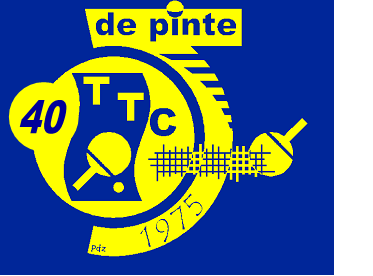 1. Te onthoudenVolgorde verkoop tafels: Philippe – Loïc – Koen De Geyndt (Philippe krijgt in augustus de tafel, via Felix)Robot te koop stellen: Jan moet eerst net reparerenInfobrochure wordt geüpdatet door Steven + link naar de websitePingflash voor elke manche Keizertornooi + voorlopige ranking steeds meegeven. David zorgt voor pasfoto jeugd met naam eronder (nuttig voor trainers en begeleiders). Begin volgend seizoen.Geïnteresseerde speler die enkel op zaterdag wil komen. Hier maken we geen onderscheid hoe vaak ze willen trainen of niet. Tarieven na nieuwjaar: 70 competitie, 50 jeugd & recreantenWe zetten 3 nieuwe competitienetten in en schuiven de slechtste door voor de training. Actie Benny September.2. Hernieuwen lidmaatschapJoachim, Piet, Nico, Ruben en Arthur moeten nog betalen, wel inschrijvingsformulier ingediend (Jan informeert)Stefan Van Overbeke zal dit jaar niet aansluitenRobin Bruteyn, Giovanni Brinkman, Wouter Castrick, Jeroen De Jonckheere, Dirk Verschueren en Tyrone zijn nog niet ingeschreven (Steven informeert)Jeugd: nog 4 spelers zijn nog niet ingeschreven wat in vergelijking met vorige jaren zeer goed is.3. PloegensamenstellingDe initiële opstelling van de ploegen kan blijvenWe treden opnieuw aan met 7 ploegen bij de heren en 2 jeugdploegen4. KapiteinsA-ploeg: Didier zal geen kapitein meer zijn maar onderhandelt met JoachimB-ploeg: PhilippeC-ploeg: HendrikD-ploeg: TarsE-ploeg: RogerF-ploeg: BartG-ploeg: Steven5. Algemene vergaderingGaat door op 24 augustus in Zele.Roland zal niet aanwezig zijn, Benny zal gaan samen met … Johan of Bart???Er moeten 2 wedstrijden verplaatst worden, Roland heeft alles al geregeld, Benny moet de ingevulde formulieren enkel laten tekenen en aan Hedwig afgeven.6. Blad voor nieuwkomers - ledenbestand - aliassenWe gebruiken hiervoor onze infobrochure, actie StevenTot 15 september blijft het ledenbestand zoals nu opgesteld, pas daarna zal Roland de niet-leden eruit halen. Nieuwe leden zijn wel al bijgevoegd.Roland doet ook de aanpassingen op one.com.Johan heeft alle aliassen aangepast en zorgt voor onderstaande.Info@... komt naar alle bestuursleden.Contact@... hebben we niet meer nodig.7. Sociaal tarief voor minder bedeeldenWe zijn daar niet echt tegen maar waar leggen we de grens … ?We zijn bereid een korting te geven (+/-50% van ons deel), te betalen voor recreant: €30,00.8. Eerste thuiswedstrijd 21/09Roland kan  niet aanwezig zijn, Roland bereidt alles voor en vraagt Roger om bijstand.9. EetfestijnAanvraag gemeente moet 10 weken op voorhand aangevraagd worden, online via site van de gemeente. Actie Benny.10. Scholen-tornooi & initiatieInitiaitie : GBS zou graag hebben dat we dit terug doen. Hernemen van initiatief in september door David & BennyTornooi wordt definitief ten grave gedragen wegens te weinig respons.David heeft contact gehad, via mail, initiatie gaat door vanaf oktober. Legt organisatie bij de school, wordt vervolgd11. Trainingen Bram + jeugdBram vraagt om cash uitbetaald te worden, Felix volgt verder op.Trainingen voor jeugd starten opnieuw 21 augustus. Gezien de jeugdcompetite later start zullen we volgend seizoen evalueren of we opnieuw zo vroeg moeten starten.David maakt trainingskalender op, Roland bezorgt de laatste versie van de gemeente aan David.Bram kan geen training geven 22/09 … David zoekt een oplossing anders geen training.Uitstap met jeugd naar bowling, David en Benny zoeken samen een datum (Bram is hierbij ook graag aanwezig). Aansluitend zal David de jeugd uitnodigen.Jan heeft hiervoor pingflash gestuurd voor nieuwe formule training en past website aan.Op de eerste training wordt deze formule nog eens toegelicht.David spreekt af met Bram welke tornooien ons interesseren en organiseertDit jaar geen infovergadering voor de jeugd12. Racketlon  Johan vraagt vrijwilligersverzekering aan maar is niet nodig gezien enkel leden helpen …Minder helpers dan vorige jaren:           *      2 bij opstart tornooi van 09u tot 10uHulp bij maken van broodjesHulp bij opzetten zaal op vrijdagavondHulp bij afbraak tafels op zaterdagavondJan stuurt mail naar aantal leden wie bereid is te helpen.Jan stuurt nog een oproep naar onze leden voor eventuele deelname.Jubileumeditie, 10x, wordt een ‘specialleke’ !13. Pizza’s Roland maakt brief op naar OK met info over onze thuiswedstrijden.We geven terug 4 pizza’s per ploeg.We krijgen nog een korting maar minder dan andere jaren, Roland volgt verder op met zijn ‘Dames’.14. RecreantentornooiDit jaar is er geen tornooi, was voorzien tweejaarlijks maar we wachten tot 2020, ons 45-jarig bestaan.15. Data KK’s en andere activiteitenEetfestijn: zondag 07 oktoberKK jeugd dubbel: dinsdag 13 novemberKK dubbel: dinsdag 18 decemberNieuwjaarsreceptie: zaterdag 12 januariKK jeugd enkel: dinsdag 02 aprilKK veteranen: dinsdag 12 maartKK enkel + AV: vrijdag 12 aprilClubfeest: zaterdag 25 mei (Johan vult reservatieformulier in en reserveert Tent bij de gemeente)Vergadering van 04 oktober bij Jan wordt verplaatst naar woensdag 03 oktober16. MateriaalRoland doet de nodige aankopen voor de start van het seizoen.Voor aanvang van seizoen best eens een check doen van ons materiaal voor aanvang competitie, Bart zal een datum voorstellen en organiseren, er zullen voldoende helpers zijn.Francis is met pensioen, de zaak is verkocht en zal weldra opengaan in Sint Amandsberg, in afwachting kunnen we nog in Gentbrugge terecht… alhoewel, Felix denkt er anders over.17. FietsvakantieWas voorzien voor 2020, ons 45-jarig bestaanEnkele leden willen dit reeds doen in 2019 We hebben beslist dat de fietstocht, met TT-match, blijft in 2020, jubileumeditie.In 2019 organiseren we ook een fietstocht, niet gekoppeld aan een TT-match.Pascal, Anne, Jörg en Roger zijn bereid te organiseren, als werkgroep. Johan volgt passief op en verzorgt communicatie tussen werkgroep en bestuurOnze club zal voor beide fietstochten een budget voorzien.Johan informeert de enthousiaste organisatoren.18. VariaBrouwsels op straat: Tars bereidt voor, Diederik neemt over in weekend zelf qua uitvoering.Naast pingflash ook communicatie via social media, Jan vraagt info aan PhilippeSpeelpleinwerking Amigo’s wenst tijdens de vakantie (2019) een TT-initiatie te geven en vragen onze medewerking. Vanuit bestuur is er geen interesse, mocht één van onze leden hieraan willen meewerken zorgt de club voor ondersteuning. Jan stuurt hiervoor een pingflash.Zat 16/03 speelt De Pinte F tegen De Pinte E …Volgende vergadering op donderdag 06 september 2018 om 20u15 bij Rudy (Johan zal afwezig zijn).Datum02/08/2018PlaatsBennyAanwezigBenny, Roland, Jan, Steven, Johan, Rudy, Felix, DavidVerontschuldigdBartNotulistRudy